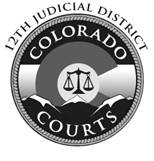 12th Judicial District Court Addresses and Contact InformationAlamosa Combined Court8955 Independence WayAlamosa, CO 81101719-589-4996alamosaclerk@judicial.state.co.usConejos Combined Court6683 County Road 13P.O. Box 128Conejos, CO 81129719-376-5465conejosclerk@judicial.state.co.usCostilla Combined Court304 Main StreetP.O. Box 301San Luis, CO 81152719-672-3681costillaclerk@judicial.state.co.usMineral Combined CourtP.O. Box 337,1201 North MainCreede, CO 81130719-658-2575mineralclerk@judicial.state.co.usRio Grande Combined Court925 6th StreetRoom 204Del Norte, CO 81132719-657-3394riograndeclerk@judicial.state.co.usSaguache Combined Court501 Christy AvenueP.O. Box 197Saguache, CO 81149719-655-2522saguacheclerk@judicial.state.co.us